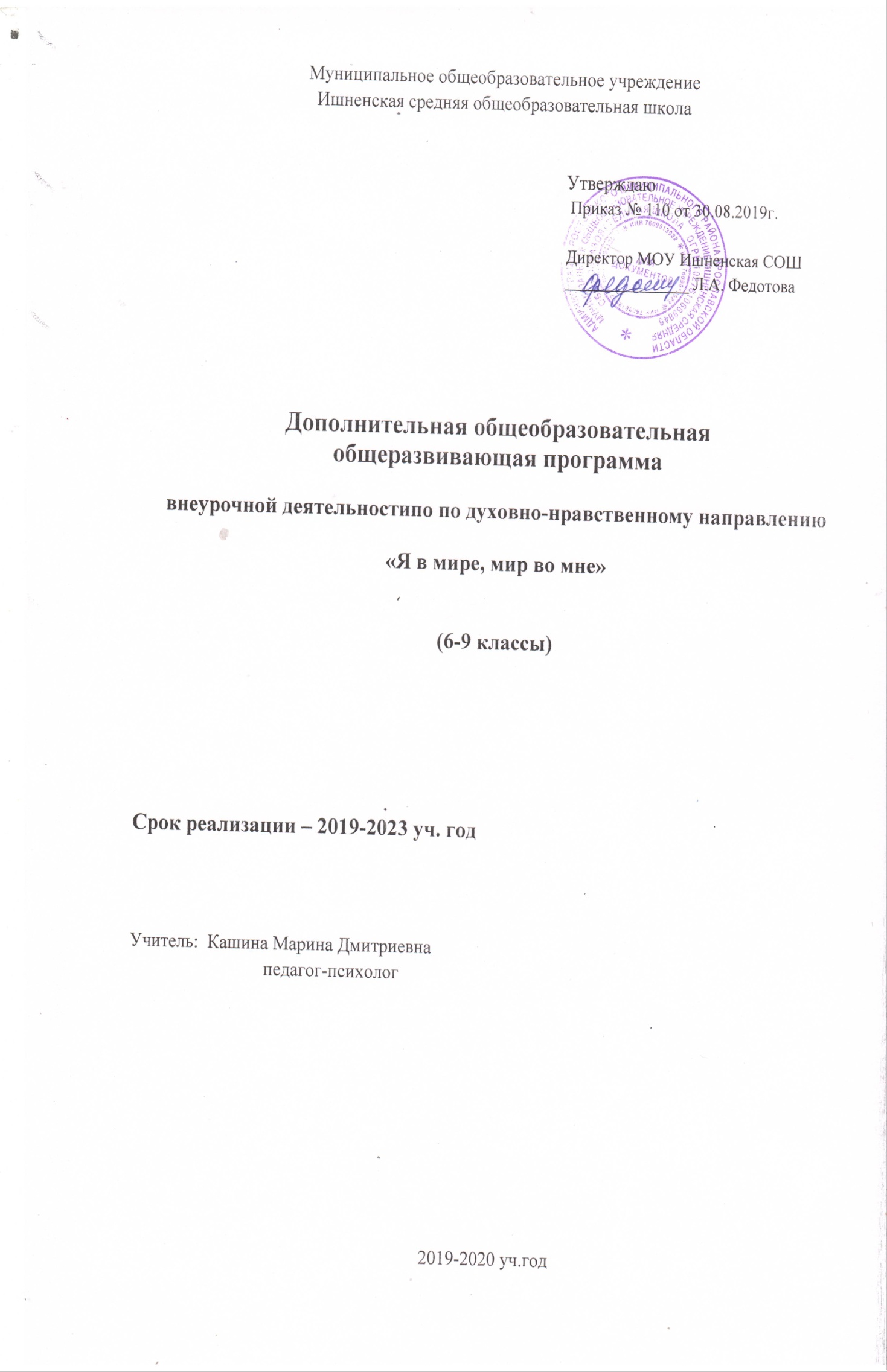 НАЗНАЧЕНИЕ И ОБЛАСТЬ ПРИМЕНЕНИЯВоспитание является одним из важнейших компонентов образования в интересах человека, общества, государства. Основными задачами воспитания на современном этапе развития нашего общества являются: формирование у обучающихся гражданской ответственности и правового самосознания, духовностикультуры, инициативности, самостоятельности, способности к успешной социализации в обществе.Внеурочная деятельность является составной частью учебно-воспитательного процесса и одной из форм организации свободного времени учащихся. Внеурочная деятельность понимается сегодня преимущественно как деятельность, организуемая во внеурочное время для удовлетворения потребностей учащихся в содержательном досуге, их участии в самоуправлении и общественно полезной деятельности.Наибольшего внимания педагогов требует именно нравственная сфера личности младших подростков: многие дети уходят от реальности в виртуальный мир компьютерных игр и социальных сетей, черпают модели поведения в «глянцевых» телевизионных шоу и назойливой рекламе, заткнув себе уши наушниками, из которых, в основном, звучат не слова, а однообразные ритмы, совершают асоциальные действия и поступки.Важнейшими проблемами воспитания является размытость нравственных представлений и гражданских принципов детей и молодежи и асоциальное поведение подростков. В период стремительной глобализации и информатизации жизненного пространства, подросток каждый день должен делать выбор, противостоять соблазнам жизни, сохранить здоровье и отстоять свою жизненную позицию, основанную на знании и собственном приобретѐнном опыте.Опыт работы с 5 «Б» классом МОУ Ишненской СОШ в 2018-2019 учебном году выявил главную проблему: дети не слышат (не понимают) не только окружающих, но и самих себя, не придают значения сказанным словам, выстраивают для себя особую систему ценностей. Очевидным оказалось влияние и другой тенденции последних лет: в условиях управления классным коллективом классный руководитель в 40% случаев общается с детьми из семей с одним, реже двумя детьми (семьи с 1 ребѐнком – 5, с двумя – 5, с тремя и более – 4). В семьях большинство детей любят, балуют, и, как выяснилось, не всегда предъявляют необходимые и достаточные требования для их развития. Это усугубилось по мере взросления, и многие дети пришли в основную школу с завышенной самооценкой, не умея и не стремясь признавать значимость своего одноклассника, не умея устанавливать коммуникации со сверстниками и взрослыми.Во многих семьях доминирует либерально попустительский стиль воспитания. А, как известно, такой стиль воспитания — крайность. А крайность — это всегда плохо. Так, родители, увлекшись, формирование счастливой и комфортной среды обитания для своего ребенка, зачастую полностью запускают вопросы дисциплины. В результате ребенок растет без осознания границ дозволенного и не склонен придерживается принятых в обществе рамок поведения, что затрудняет его социализацию.Настоящая программа создает условия для социального, культурного и профессионального самоопределения, творческой самореализации личности ребѐнка, еѐ интеграции в системе мировой и отечественной культур. Программа педагогически целесообразна, так как способствует более разностороннему раскрытию индивидуальных способностей ребенка, которые не всегда удаѐтся рассмотреть на уроке, развитию у детей интереса к различным видам деятельности, желанию активно участвовать в продуктивной, одобряемой обществом деятельности, умению самостоятельно организовать своѐ свободное время.2. ПОЯСНИТЕЛЬНАЯ ЗАПИСКАПроблема духовно-нравственного воспитания в условиях современного общества приобрела особое значение. Потеря моральных ориентиров, обесценивание таких понятий, как совесть, честь, долг, привели к негативным последствиям в обществе: социальное сиротство, усиление криминогенности и наркомании среди подростков, потеря позитивной мотивации к учению. В Концепции духовно- нравственного развития и воспитания гражданина Россииопределѐн	современный	национальный	воспитательный	идеал.	Этовысоконравственный, творческий, компетентный гражданин России, принимающий судьбу Отечества как свою личную, осознающий ответственность за настоящее и будущее своей страны, укорененный в духовных и культурных традициях многонационального народа Российской Федерации.Работа по духовно-нравственному воспитанию должна начинаться в школьном возрасте со знакомства детей с нравственными нормами и правилами поведения и формирования моральных привычек. В детском коллективе ребенок имеет возможность проверить на собственном опыте свои знания, представления и склонности нравственного порядка, что обеспечивает переход внешних моральных требований во внутренние.Актуальность программы определена тем,что одной из важнейших задачобразования в настоящее время является освоение детьми духовных ценностей, накопленных человечеством. Уровень нравственности человека отражается на его поведении, которое контролируется его внутренними побуждениями, собственными взглядами и убеждениями. Выработка таких взглядов, убеждений и привычек составляет сущность нравственного воспитания.Новизна программы в том,что она направлена на поддержку становления иразвития высоконравственного, творческого, компетентного гражданина России. Программа обеспечивает реализацию одного из направлений духовно-нравственного воспитания и развития: воспитание нравственных чувств и этического сознания школьника.Программа рассчитана на учащихся 6 – 9 классов, срок реализации 4 года: 35 часов в год (1 час в неделю) в 6 – 8 классах, 34 часа в год (1 час в неделю) в 9 классе. Всего – 139 часов.Внеурочные занятия «нравственное воспитание» должны быть эмоциональными, строиться на непроизвольном внимании и памяти, включать в себя игровые элементы. Необходимо использовать материалы художественнойлитературы, яркую наглядность и электронные ресурсы. В качестве домашнего задания можно рекомендовать детям завершить рисунок, прочитать книжку или рассказ вместе с родителями. Важно отметить всех, кто выполнил домашнюю работу. На занятиях важна активность школьника, его участие в обсуждениях жизненных ситуаций. Это уроки разъяснения, объяснения и обучения. Основная задача учителя состоит в том, чтобы пробудить у ребѐнка интерес к внутреннему миру человека, заставить задуматься о себе и своих поступках, их нравственной сущности.ЦЕЛИ И ЗАДАЧИ ПРОГРАММЫЦель программы:Создание условий для нравственного совершенствования личности обучающихся, формирования социального опыта младших подростков, включение в проектную деятельность.Задачи:Создавать условия для высказывания обучающимися их мыслей, проявления эмоций и чувств, поиска модели своего поведения, демонстрации своего мнения окружающим.Способствовать формированию у младших подростков культуры общения: учить общаться с детьми и взрослыми, слушать друг друга, находить компромисс в общении, достойно оппонировать другой точке зрения и корректировать собственную позицию, принимая убедительные контраргументы.Организовывать обсуждение нравственных аспектов поведения людей. Учить устанавливать связи и параллели с собственным нравственным опытом, с мнениями и чувствами ровесников и представителей старшего поколения – родителей, учителей.Помогать осознанию своей связи с семьей, педагогами, старшим поколением, традициями нашей страны и вечными нравственными ценностями.Учить детей сотрудничеству, мотивированной оценке деятельности друг друга.Включать детей в проектную деятельность.Реализация программы предполагает формирование первоначального представления о базовых ценностях отечественной культуры в процессе проведения бесед, экскурсий, заочных путешествий, участия в творческой деятельности, такой, как театральные постановки, литературно-музыкальные композиции, художественные выставки, просмотр видеофильмов.4. ОСНОВНЫЕ НАПРАВЛЕНИЯ И ЦЕННОСТНЫЕ УСТАНОВКИ ДУХОВНО-НРАВСТВЕННОГО РАЗВИТИЯ И ВОСПИТАНИЯ ОБУЧАЮЩИХСЯПрограмма  духовно-нравственного  развития  и  воспитания  реализуется  понескольким направлениям:воспитание гражданственности, патриотизма, уважения к правам, свободам и обязанностям человека;воспитание нравственных чувств и этического сознания;воспитание трудолюбия, творческого отношения к учению, труду, жизни;формирование ценностного отношения к здоровью и здоровому образу жизни;воспитание ценностного отношения к природе, окружающей среде;воспитание ценностного отношения к прекрасному, формирование представлений об эстетических идеалах и ценностях.Каждое направление раскрывает одну из сторон развития личности и основано на системе базовых национальных ценностей.Воспитание гражданственности, патриотизма, уважения к правам, свободам и обязанностям человека:• элементарные представления о политическом устройстве Российского государства, его институтах, их роли в жизни общества, о его важнейших законах;• представления об институтах гражданского общества, о возможностях участия граждан в общественном управлении;• интерес к общественным явлениям, понимание активной роли человека в обществе;•ценностное отношение к своему национальному языку и культуре;• начальные представления о народах России, об их общей исторической судьбе, о единстве народов нашей страны;• элементарные представления о национальных героях и важнейших событиях истории России и еѐ народов;• стремление активно участвовать в делах класса, школы, семьи, своего города;•любовь к образовательному учреждению, своему городу, народу, России;•уважение к защитникам Родины;•умение отвечать за свои поступки;• негативное отношение к нарушениям порядка в классе, дома, на улице, к невыполнению человеком своих обязанностей.Воспитание трудолюбия, творческого отношения к учению, труду, жизни:представления о нравственных основах учѐбы, ведущей роли образования,представления о нравственных основах учѐбы, ведущей роли образования, труда и значении творчества в жизни человека и общества;уважение к труду и творчеству старших и сверстников;элементарные представления об основных профессиях;ценностное отношение к учѐбе как виду творческой деятельности;роль знаний, науки, современного производства в жизни человека и общества;навыки коллективной работы, в том числе при разработке и реализации учебных и учебно-трудовых проектов;умение проявлять дисциплинированность, последовательность и настойчивость в выполнении учебных и учебно-трудовых заданий;бережное отношение к результатам своего труда, труда других людей, к школьному имуществу, учебникам, личным вещам;отрицательное отношение к лени и небрежности в труде и учѐбе, небережливому отношению к результатам труда людей.3) Воспитание нравственных чувств и этического сознания:представления о базовых национальных российских ценностях;различение хороших и плохих поступков;представления о правилах поведения в образовательном учреждении, дома, на улице, в населѐнном пункте, в общественных местах, на природе;элементарные представления о религиозной картине мира, роли традиционных религий в развитии Российского государства, в истории и культуре нашей страны;уважительное отношение к родителям, старшим, доброжелательное отношение к сверстникам и младшим;установление дружеских взаимоотношений в коллективе, основанных на взаимопомощи и взаимной поддержке;бережное, гуманное отношение ко всему живому;знание правил вежливого поведения, культуры речи, умение пользоваться «волшебными» словами, быть опрятным, чистым, аккуратным;стремление избегать плохих поступков, не капризничать, не быть упрямым; умение признаться в плохом поступке и анализировать его;представления о возможном негативном влиянии на морально-психологическое состояние человека компьютерных игр, кино, телевизионных передач, рекламы;отрицательное отношение к аморальным поступкам, грубости, оскорбительным словам и действиям, в том числе в содержании художественных фильмов и телевизионных передач.4) Формирование ценностного отношения к здоровью и здоровому образу жизни:ценностное отношение к своему здоровью, здоровью родителей, членов своей семьи, педагогов, сверстников;элементарные представления о единстве и взаимовлиянии различных видов здоровья человека: физического, нравственного (душевного), социально-психологического (здоровья семьи и школьного коллектива);элементарные представления о влиянии нравственности человека на состояние его здоровья и здоровья окружающих его людей;первоначальные представления о возможном негативном влиянии компьютерных игр, телевидения, рекламы на здоровье человека;отрицательное отношение к вредным привычкам.Воспитание ценностного отношения к природе, окружающей среде:развитие интереса к природе, природным явлениям и формам жизни, понимание активной роли человека в природе;ценностное отношение к природе и всем формам жизни;бережное отношение к растениям и животным.6) Воспитание ценностного отношения к прекрасному, формирование представлений об эстетических идеалах и ценностях:представления о душевной и физической красоте человека;формирование эстетических идеалов, чувства прекрасного; умение видеть красоту природы, труда и творчества;интерес к чтению, произведениям искусства, детским спектаклям, концертам, выставкам, музыке;интерес к занятиям художественным творчеством;стремление к опрятному внешнему виду;отрицательное отношение к некрасивым поступкам и неряшливости.5. ПРИНЦИПЫ ДУХОВНО-НРАВСТВЕННОГО РАЗВИТИЯ ИВОСПИТАНИЯ ОБУЧАЮЩИХСЯПрограмма	составлена	на	основе	следующих	принципов	духовно-нравственного развития и воспитания:Принцип ориентации на идеал. Идеал–это высшая ценность,совершенноесостояние человека, семьи, школьного коллектива, социальной группы, общества, высшая норма нравственных отношений, превосходная степень нравственного представления о должном. Идеалы определяют смыслы воспитания, то, ради чего оно организуется. Идеалы сохраняются в традициях и служат основными ориентирами человеческой жизни, духовно-нравственного и социального развития личности.Аксиологический принцип.Ценности определяют основное содержаниедуховно-нравственного развития и воспитания личности школьника.Принцип следования нравственному примеру.Следование примеру–ведущийметод нравственного воспитания. Содержание внеучебной и внешкольной деятельности должно быть наполнено примерами нравственного поведения. Пример как метод воспитания позволяет расширить нравственный опыт ребѐнка, побудить его к внутреннему диалогу, пробудить в нѐм нравственную рефлексию, обеспечить возможность выбора при построении собственной системы ценностных отношений, продемонстрировать ребѐнку реальную возможность следования идеалу в жизни.Принцип идентификации (персонификации). Идентификация–устойчивоеотождествление себя со значимым другим, стремление быть похожим на него. Вшкольном возрасте преобладает образно-эмоциональное восприятие действительности, развиты механизмы подражания, эмпатии, способность к идентификации.Принцип диалогического общения. В формировании ценностных отношенийбольшую роль играет диалогическое общение школьников со сверстниками, родителями (законными представителями), учителем и другими значимыми взрослыми. Выработка личностью собственной системы ценностей, поиск смысла жизни невозможны вне диалогического общения человека с другим человеком, ребѐнка со значимым взрослым.Принцип полисубъектности воспитания. В современных условиях процессразвития и воспитания личности имеет полисубъектный, многомерно-деятельностный характер. Учащийся включѐн в различные виды социальной, информационной, коммуникативной активности, в содержании которыхприсутствуют разные, нередко противоречивые ценности и мировоззренческие установки.Принцип системно-деятельностной организации воспитания. Воспитание,направленное на духовно-нравственное развитие обучающихся и поддерживаемое всем укладом школьной жизни, включает в себя организацию учебной, внеучебной, общественно значимой деятельности школьников среднего возраста. Интеграция содержания различных видов деятельности обучающихся в рамках программы их духовно-нравственного развития и воспитания осуществляется на основе воспитательных идеалов и ценностей.Перечисленные принципы определяют концептуальную основу уклада школьной жизни. Сам по себе этот уклад формален. Придаѐт ему жизненную, социальную, культурную, нравственную силу педагог.6. ФОРМЫ ОРГАНИЗАЦИИ ВНЕУРОЧНОЙ ДЕЯТЕЛЬНОСТИФорма организации работы по программе в основном – коллективная, а также используется групповая и индивидуальная формы работы.Теоретические занятия:беседы; лекции, дискуссии;классный час; час общения;литературно-музыкальные композиции;просмотр и обсуждение видеоматериала;классные собрания.Практические занятия:творческие конкурсы;коллективные творческие дела;соревнования;показательные выступления;праздники;викторины;интеллектуально-познавательные игры;трудовые дела;тренинги;обсуждение, обыгрывание проблемных ситуаций;заочные путешествия;творческие проекты, презентации;проведение выставок семейного художественного творчества, музыкальных вечеров;сюжетно-ролевые игры;проект и др.Данные формы способствуют развитию у обучающихся навыков общения в совместной деятельности, проявлению их личностных качеств.7. ПЛАНИРУЕМЫЕ РЕЗУЛЬТАТЫ ДУХОВНО-НРАВСТВЕННОГОРАЗВИТИЯ И ВОСПИТАНИЯ ОБУЧАЮЩИХСЯВоспитание нравственных чувств и этического сознания у школьников как направление духовно-нравственного развития и воспитания обучающихся должно обеспечивать присвоение ими соответствующих ценностей, формирование знаний, начальных представлений, опыта эмоционально-ценностного постижения действительности и общественного действия в контексте становления идентичности гражданина России. Воспитательные результаты внеурочной деятельности школьников можно распределить по трем уровням, предложенным Д.В. Григорьевым и П.В. Степановым.Результаты первого уровня (приобретение школьником социальных знаний, понимания социальной реальности и повседневной жизни):приобретение школьниками знаний об этике и эстетике повседневной жизни человека; о принятых в обществе нормах поведения и общения; об основах здорового образа жизни; об истории своей семьи и Отечества; о русских народных играх; о правилах конструктивной групповой работы: об основах разработки социальных проектов и организации коллективной творческой деятельности; о способах самостоятельного поиска, нахождения и обработки информации; о правилах проведения исследования.Результаты второго уровня (формирование позитивного отношения школьника к базовым ценностям нашего общества и к социальной реальности в целом): развитие ценностных отношений школьника к родномуОтечеству, родной природе и культуре, труду, знаниям, своему собственному здоровью и внутреннему миру.Результаты третьего уровня (приобретение школьником опыта самостоятельного социального действия): школьник может приобрести опытисследовательской деятельности; опыт публичного выступления; опыт самообслуживания, самоорганизации и организации совместной деятельности с другими детьми.С переходом от одного уровня результатов к другому существенно возрастают воспитательные эффекты: на первом уровне воспитание приближено к обучению, при этом предметом воспитания как учения являются не столько научные знания, сколько знания о ценностях; на втором уровне воспитание осуществляется в контексте жизнедеятельности школьников и ценности могут усваиваться ими в форме отдельных нравственно ориентированных поступков; на третьем уровне создаются необходимые условия для участия обучающихсянравственно ориентированной социально значимой деятельности и приобретения ими элементов опыта нравственного поведения и жизни.Переход от одного уровня воспитательных результатов к другому должен быть последовательным, постепенным, это необходимо учитывать при организации воспитания социализации школьников.Достижение трѐх уровней воспитательных результатов обеспечивает появление значимых эффектов духовно-нравственного развития и воспитания обучающихся– формирование основ российской идентичности, присвоение базовых национальных ценностей, развитие нравственного самосознания, укреплениедуховного и социально-психологического здоровья, позитивного отношения к жизни, доверия к людям и обществу и т. д.Мониторинг результатов духовно-нравственного развития и воспитанияобучающихся основной школыПрограмма мониторинга рассчитана на ежегодное исследование, целью которого является отслеживание динамики уровня сформированности духовно-нравственного развития и воспитания обучающихся в условиях внедрения ФГОС ООО.Периодичность проведения – ежегодно в начале года «входная» и концегода итоговая. Объект исследования – уровень сформированности духовно-нравственного развития обучающихся основной школы. Предмет исследования – процесс психолого-педагогического сопровождения духовно-нравственного развития обучающихся. Инструментарий мониторинга представляет собой совокупность анкет, применение которых позволит получить комплексную оценку уровня духовно-нравственного развития и воспитания школьников.Мониторинг проводится классным руководителем. При этом используется методика «Оценка уровня сформированности нравственных качеств и развития социального опыта младших подростков», разработанная на основе опросника П.В. Степанова. Эта методика позволяет создать «Диагностическую карту» класса и определить «Коэффициент уровня сформированности нравственных качеств и развития социального опыта обучающегося». Также оценка и коррекция развитияличностных качеств обучающихся в духовно-нравственном направлении осуществляется в ходе постоянного наблюдения педагога в тесном сотрудничествесемьей ученика. Мониторинг обучающихся представлен:Портфель (личные достижения);Анкета для обучающихся;Анкета для родителей.8. УЧЕБНО-ТЕМАТИЧЕСКИЙ ПЛАН6 классПланируемые результаты духовно-нравственного развития и воспитания обучающихся 6 классаФормирование универсальных учебных действий:Личностные универсальные учебные действия:обучающихся будут сформированы:ориентация в нравственном содержании и смысле как собственных поступков, так и поступков окружающих людей;знание основных моральных норм и ориентация на их выполнение;развитие этических чувств — стыда, вины, совести как регуляторов морального поведения;эмпатия как понимание чувств других людей и сопереживание им; Метапредметные универсальные учебные действия:• Регулятивные универсальные учебные действия: Обучающий научится:принимать и сохранять учебную задачу;учитывать выделенные учителем ориентиры действия в новом учебном материале в сотрудничестве с учителем;планировать свои действия в соответствии с поставленной задачей и условиями еѐ реализации, в том числе во внутреннем плане;адекватно воспринимать предложения и оценку учителей, товарищей, родителей и других людей;вносить необходимые коррективы в действие после его завершения на основе его оценки и учѐта характера сделанных ошибок, использовать предложения и оценки для создания нового, более совершенного результата;• Познавательные универсальные учебные действия: Обучающийся научится:осуществлять поиск необходимой информации для выполнения учебных заданий с использованием учебной литературы, энциклопедий, справочников (включая электронные, цифровые), в открытом информационном пространстве, в том числе контролируемом пространстве Интернета;строить сообщения в устной и письменной форме;осуществлять анализ объектов с выделением существенных и несущественных признаков;• Коммуникативные универсальные учебные действия: Обучающийся научится:адекватно использовать коммуникативные, прежде всего речевые, средства для решения различных коммуникативных задач, строить монологическое высказывание, владеть диалогической формой коммуникации;допускать возможность существования у людей различных точек зрения, в том числе не совпадающих с его собственной, и ориентироваться на позицию партнѐра в общении и взаимодействии;учитывать разные мнения и стремиться к координации различных позиций в сотрудничестве;формулировать собственное мнение и позицию;договариваться и приходить к общему решению в совместной деятельности, в том числе в ситуации столкновения интересов;Предметные результаты:Воспитание нравственных чувств и этического сознания:начальные представления о моральных нормах и правилах нравственного поведения;нравственно-этический опыт взаимодействия со сверстниками, старшими и младшими детьми, взрослыми в соответствии с общепринятыми нравственными нормами;неравнодушие к жизненным проблемам других людей, сочувствие к человеку, находящемуся в трудной ситуации;способность эмоционально реагировать на негативные проявления в детском обществе и обществе в целом, анализировать нравственную сторону своих поступков и поступков других людей;уважительное отношение к родителям (законным представителям), к старшим, заботливое отношение к младшим;знание традиций своей семьи, бережное отношение к ним.Воспитание трудолюбия, творческого отношения к учению, труду, жизни:первоначальные навыки трудового творческого сотрудничества со сверстниками, старшими детьми и взрослыми;потребности и начальные умения выражать себя в различных доступных и наиболее привлекательных для ребѐнка видах творческой деятельности;Формирование ценностного отношения к здоровью и здоровому образу жизни:ценностное отношение к своему здоровью, здоровью близких и окружающих людей; •элементарные представления о взаимной обусловленности физического,нравственного, и психического здоровья человека, о важности морали и нравственности в сохранении здоровья человека.Воспитание ценностного отношения к прекрасному, формирование представлений об эстетических идеалах и ценностях (эстетическое воспитание):первоначальные умения видеть красоту в окружающем мире, в поведении, поступках людей;первоначальный опыт эстетических переживаний, наблюдений эстетических объектов в природе и социуме, эстетического отношения к окружающему миру и самому себе;первоначальный опыт самореализации в различных видах творческой деятельности, формирование потребности и умения выражать себя в доступных видах творчества.7 классПланируемые результаты духовно-нравственного развития и воспитания обучающихся 7 классаФормирование универсальных учебных действий:Метапредметные универсальные учебные действия:Регулятивные универсальные учебные действия:Обучающий научится:- принимать и сохранять учебную задачу;- учитывать выделенные учителем ориентиры действия в новом учебном материале в сотрудничестве с учителем; - планировать свои действия в соответствии с поставленной задачей и условиями еѐреализации, в том числе во внутреннем плане;- адекватно воспринимать предложения и оценку учителей, товарищей, родителей и других людей; - вносить необходимые коррективы в действие после его завершения на основе егооценки и учѐта характера сделанных ошибок, использовать предложения и оценки для создания нового, более совершенного результата;Познавательные универсальные учебные действия:Обучающийся  научится:осуществлять поиск необходимой информации для выполнения учебных заданий с использованием учебной литературы, энциклопедий, справочников (включая электронные, цифровые), в открытом информационном пространстве, в том числе контролируемом пространстве Интернета;строить сообщения в устной и письменной форме;осуществлять анализ объектов с выделением существенных и несущественных признаков;Коммуникативные универсальные учебные действия:Обучающийся научится:- адекватно использовать коммуникативные, прежде всего речевые, средства для решения различных коммуникативных задач, строить монологическое высказывание, владеть диалогической формой коммуникации; - допускать возможность существования у людей различных точек зрения, в томчисле не совпадающих с его собственной, и ориентироваться на позицию партнѐра в общении и взаимодействии; - учитывать разные мнения и стремиться к координации различных позиций в сотрудничестве;- формулировать собственное мнение и позицию;- договариваться и приходить к общему решению в совместной деятельности, в том числе в ситуации столкновения интересов; Личностные универсальные учебные действия:У обучающихся будут сформированы:- ориентация в нравственном содержании и смысле как собственных поступков, так и поступков окружающих людей; - знание основных моральных норм и ориентация на их выполнение;- развитие этических чувств — стыда, вины, совести как регуляторов морального поведения; - эмпатия как понимание чувств других людей и сопереживание им;Предметные результаты:Воспитание гражданственности, патриотизма, уважения к правам, свободам и обязанностям человека:ценностное отношение к России, своему народу, отечественному культурно-историческому наследию, государственной символике, законам Российской Федерации, русскому и родному языку, народным традициям, старшему поколению;опыт ролевого взаимодействия и реализации гражданской, патриотической позиции;начальные представления о правах и обязанностях человека, гражданина, семьянина, товарища.Воспитание нравственных чувств и этического сознания:начальные представления о моральных нормах и правилах нравственного поведения, в том числе об этических нормах взаимоотношений в семье, между поколениями;нравственно-этический опыт взаимодействия со сверстниками, старшими и младшими детьми, взрослыми в соответствии с общепринятыми нравственными нормами;неравнодушие к жизненным проблемам других людей, сочувствие к человеку, находящемуся в трудной ситуации;способность эмоционально реагировать на негативные проявления в детском обществе и обществе в целом, анализировать нравственную сторону своих поступков и поступков других людей;уважительное отношение к родителям (законным представителям), к старшим, заботливое отношение к младшим;знание традиций своей семьи, бережное отношение к ним.Воспитание трудолюбия, творческого отношения к учению, труду, жизни:первоначальный опыт участия в различных видах общественно полезной и личностно значимой деятельности;потребности и начальные умения выражать себя в различных доступных и наиболее привлекательных для ребѐнка видах творческой деятельности;Формирование ценностного отношения к здоровью и здоровому образу жизни:элементарные представления о взаимной обусловленности физического, нравственного, и психического здоровья человека, о важности морали и нравственности в сохранении здоровья человека.Воспитание ценностного отношения к прекрасному, формирование представлений об эстетических идеалах и ценностях (эстетическое воспитание):первоначальные умения видеть красоту в окружающем мире, в поведении, поступках людей;первоначальный опыт эстетических переживаний, наблюдений эстетических объектов в природе и социуме, эстетического отношения к окружающему миру и самому себе.8 классПланируемые результаты духовно-нравственного развития и воспитания обучающихся 8 классаФормирование универсальных учебных действий:Личностные универсальные учебные действия:обучающихся будут сформированы:ориентация в нравственном содержании и смысле как собственных поступков, так и поступков окружающих людей;знание основных моральных норм и ориентация на их выполнение;развитие этических чувств — стыда, вины, совести как регуляторов морального поведения;эмпатия как понимание чувств других людей и сопереживание им; Метапредметные универсальные учебные действия:• Регулятивные универсальные учебные действия: Обучающий научится:принимать и сохранять учебную задачу;учитывать выделенные учителем ориентиры действия в новом учебном материале в сотрудничестве с учителем;планировать свои действия в соответствии с поставленной задачей и условиями еѐ реализации, в том числе во внутреннем плане;адекватно воспринимать предложения и оценку учителей, товарищей, родителей и других людей;вносить необходимые коррективы в действие после его завершения на основе его оценки и учѐта характера сделанных ошибок, использовать предложения и оценки для создания нового, более совершенного результата;• Познавательные универсальные учебные действия: Обучающийся научится:осуществлять поиск необходимой информации для выполнения учебных заданий с использованием учебной литературы, энциклопедий, справочников (включая электронные, цифровые), в открытом информационном пространстве, в том числе контролируемом пространстве Интернета;строить сообщения в устной и письменной форме;осуществлять анализ объектов с выделением существенных и несущественных признаков;• Коммуникативные универсальные учебные действия: Обучающийся научится:адекватно использовать коммуникативные, прежде всего речевые, средства для решения различных коммуникативных задач, строить монологическое высказывание, владеть диалогической формой коммуникации;допускать возможность существования у людей различных точек зрения, в том числе не совпадающих с его собственной, и ориентироваться на позицию партнѐра в общении и взаимодействии;учитывать разные мнения и стремиться к координации различных позиций в сотрудничестве;формулировать собственное мнение и позицию;договариваться и приходить к общему решению в совместной деятельности, в том числе в ситуации столкновения интересов;Предметные результаты:Воспитание гражданственности, патриотизма, уважения к правам, свободами обязанностям человека:ценностное отношение к России, своему народу, русскому языку, народным традициям, старшему поколению;начальные представления о правах и обязанностях человека, гражданина, семьянина, товарища.Воспитание нравственных чувств и этического сознания:начальные представления о моральных нормах и правилах нравственного поведения, в том числе об этических нормах взаимоотношений в семье, между поколениями, этносами, носителями разных убеждений, представителями различных социальных групп;неравнодушие к жизненным проблемам других людей, сочувствие к человеку, находящемуся в трудной ситуации;способность эмоционально реагировать на негативные проявления в детском обществе и обществе в целом, анализировать нравственную сторону своих поступков и поступков других людей;уважительное отношение к родителям (законным представителям), к старшим, заботливое отношение к младшим;знание традиций своей семьи, бережное отношение к ним.Воспитание трудолюбия, творческого отношения к учению, труду, жизни:ценностное отношение к труду и творчеству, человеку труда, трудовым достижениям России и человечества, трудолюбие;ценностное и творческое отношение к учебному труду;первоначальные навыки трудового творческого сотрудничества со сверстниками, старшими детьми и взрослыми;первоначальный опыт участия в различных видах общественно полезной и личностно значимой деятельности;потребности и начальные умения выражать себя в различных доступных и наиболее привлекательных для ребѐнка видах творческой деятельности;Формирование ценностного отношения к здоровью и здоровому образу жизни:ценностное отношение к своему здоровью, здоровью близких и окружающих людей;•элементарные представления о взаимной обусловленности физического, нравственного, и психического здоровья человека, о важности морали и нравственности в сохранении здоровья человека;первоначальный личный опыт здоровьесберегающей деятельности.9 классПланируемые результаты духовно-нравственного развития и воспитания обучающихся 6 классаФормирование универсальных учебных действий:Метапредметные универсальные учебные действия:Регулятивные универсальные учебные действия:Обучающий научится:- принимать и сохранять учебную задачу;- учитывать выделенные учителем ориентиры действия в новом учебном материале в сотрудничестве с учителем; - планировать свои действия в соответствии с поставленной задачей и условиями еѐреализации, в том числе во внутреннем плане;- адекватно воспринимать предложения и оценку учителей, товарищей, родителей и других людей; - вносить необходимые коррективы в действие после его завершения на основе егооценки и учѐта характера сделанных ошибок, использовать предложения и оценки для создания нового, более совершенного результата;Познавательные универсальные учебные действия:Обучающийся  научится:осуществлять поиск необходимой информации для выполнения учебных заданий с использованием учебной литературы, энциклопедий, справочников (включая электронные, цифровые), в открытом информационном пространстве, в том числе контролируемом пространстве Интернета;строить сообщения в устной и письменной форме;осуществлять анализ объектов с выделением существенных и несущественных признаков;• Коммуникативные универсальные учебные действия: Обучающийся научится:адекватно использовать коммуникативные, прежде всего речевые, средства для решения различных коммуникативных задач, строить монологическое высказывание, владеть диалогической формой коммуникации;допускать возможность существования у людей различных точек зрения, в том числе не совпадающих с его собственной, и ориентироваться на позицию партнѐра в общении и взаимодействии;учитывать разные мнения и стремиться к координации различных позиций в сотрудничестве;формулировать собственное мнение и позицию;договариваться и приходить к общему решению в совместной деятельности, в том числе в ситуации столкновения интересов; Личностные универсальные учебные действия:У обучающихся будут сформированы:ориентация в нравственном содержании и смысле как собственных поступков, так и поступков окружающих людей;знание основных моральных норм и ориентация на их выполнение;развитие этических чувств — стыда, вины, совести как регуляторов морального поведения;эмпатия как понимание чувств других людей и сопереживание им;Предметные результаты:Воспитание нравственных чувств и этического сознания:начальные представления о моральных нормах и правилах нравственного поведения, в том числе об этических нормах взаимоотношений в семье, между поколениями, этносами, носителями разных убеждений, представителями различных социальных групп;нравственно-этический опыт взаимодействия со сверстниками, старшими и младшими детьми, взрослыми в соответствии с общепринятыми нравственными нормами;способность эмоционально реагировать на негативные проявления в детском обществе и обществе в целом, анализировать нравственную сторону своих поступков и поступков других людей.Воспитание трудолюбия, творческого отношения к учению, труду, жизни:ценностное отношение к труду и творчеству, человеку труда, трудовым достижениям России и человечества, трудолюбие;первоначальные навыки трудового творческого сотрудничества со сверстниками, старшими детьми и взрослыми;потребности и начальные умения выражать себя в различных доступных и наиболее привлекательных для ребѐнка видах творческой деятельности;Формирование ценностного отношения к здоровью и здоровому образу жизни:ценностное отношение к своему здоровью, здоровью близких и окружающих людей;•элементарные представления о взаимной обусловленности физического, нравственного, и психического здоровья человека, о важности морали и нравственности в сохранении здоровья человека;первоначальный личный опыт здоровьесберегающей деятельности;Воспитание ценностного отношения к прекрасному, формирование представлений об эстетических идеалах и ценностях (эстетическое воспитание):первоначальные умения видеть красоту в окружающем мире, в поведении, поступках людей;первоначальный опыт эстетических переживаний, наблюдений эстетических объектов в природе и социуме, эстетического отношения к окружающему миру и самому себе;первоначальный опыт самореализации в различных видах творческой деятельности, формирование потребности и умения выражать себя в доступных видах творчества.ЛитератураСтандарты второго поколения. Концепция под ред. А.М. Кондакова, А.А. Кузнецова.Андреев А.А Методика «Изучение удовлетворённости учащегося школьной жизнью», Москва,2010.Козлов Э., Петрова В., Хомякова И. Азбука нравственности. / Э. Козлов, В. Петрова, И. Хомякова //Воспитание школьников.-2004-2007.- №1-9.Курочкина, И.Н. Как научить поступать нравственно  / И.Н. Курочкина. -3-е изд. - М.: Флинта, 2003. -128 с.Степанов  Е.Н. «Изучение уровня удовлетворённости родителей работой образовательного учреждения». Москва, 2009Тисленкова, И.А. Духовно-нравственное воспитание: для организаторов воспитательной работы и классных руководителей  / И.А. Тисленкова. - М.: Просвещение, 2008. – 108 с.Шемшурина, А.И. Нравственное воспитание школьников: методические рекомендации ./ А.И. Шемшурина // Этическое воспитание.-2005-№1.Шемшурина, А.И. Программа духовно-нравственного воспитания школьников в работе классного руководителя [Текст]./ А.И. Шемшурина // Этическое воспитание.-2006-№2.Щуркова, Н.Е. Диагностика воспитанности [Текст] / Н.Е. Щуркова. - М.,2007. – 107 с.Шилова М.И.,Методика «Изучение воспитанности учащихся», Москва, 2005Количество часовКоличество часов№Название блока№Название блока67 класс8 класс9 класскласс7 класс8 класс9 класскласс1Культура общения99992Самовоспитание77773Общечеловеческие нормы10101010Нравственности10101010Нравственности4Великая Отечественная война9999Итого35353534№ТемаСрокиКоличество№ТемаСрокичасовчасовБлок 1. Культура общенияБлок 1. Культура общенияБлок 1. Культура общения91Диагностика духовно-нравственногоДиагностика духовно-нравственногоДиагностика духовно-нравственногоДиагностика духовно-нравственногосентябрь1развитиясентябрь1развития2Правила поведения – основа общения.Правила поведения – основа общения.Правила поведения – основа общения.Правила поведения – основа общения.Формулировка понятий «общение»,Формулировка понятий «общение»,Формулировка понятий «общение»,Формулировка понятий «общение»,сентябрь1«правило». О тактичном и бестактном по-«правило». О тактичном и бестактном по-«правило». О тактичном и бестактном по-«правило». О тактичном и бестактном по-сентябрь1«правило». О тактичном и бестактном по-«правило». О тактичном и бестактном по-«правило». О тактичном и бестактном по-«правило». О тактичном и бестактном по-ведении.3Я  среди  людей.  Нравственная  позиция.Я  среди  людей.  Нравственная  позиция.Я  среди  людей.  Нравственная  позиция.Я  среди  людей.  Нравственная  позиция.ФормированиеФормированиепервоговпечатления.Учимся находить хорошее в человеке, дажеУчимся находить хорошее в человеке, дажеУчимся находить хорошее в человеке, дажеУчимся находить хорошее в человеке, дажесентябрь1еслионнамненравится.Играеслионнамненравится.Играеслионнамненравится.Играеслионнамненравится.Игра«Комплименты»«Комплименты»4Школа вежливости. Анкетирование в семьеШкола вежливости. Анкетирование в семьеШкола вежливости. Анкетирование в семьеШкола вежливости. Анкетирование в семьесентябрь1– Мини-проект «Добрые слова».– Мини-проект «Добрые слова».– Мини-проект «Добрые слова».– Мини-проект «Добрые слова».сентябрь1– Мини-проект «Добрые слова».– Мини-проект «Добрые слова».– Мини-проект «Добрые слова».– Мини-проект «Добрые слова».5Вежливость ничего не стоит, но многоВежливость ничего не стоит, но многоВежливость ничего не стоит, но многоВежливость ничего не стоит, но многоприносит. Отработка навыковприносит. Отработка навыковприносит. Отработка навыковконструктивного взаимодействия,конструктивного взаимодействия,конструктивного взаимодействия,конструктивного взаимодействия,отстаивание своей точки зрения,отстаивание своей точки зрения,отстаивание своей точки зрения,отстаивание своей точки зрения,сентябрь1аргументация, грамотное ведениеаргументация, грамотное ведениеаргументация, грамотное ведениеаргументация, грамотное ведениедискуссии, компромисс, сотрудничество,дискуссии, компромисс, сотрудничество,дискуссии, компромисс, сотрудничество,дискуссии, компромисс, сотрудничество,умение договариваться в группе.умение договариваться в группе.умение договариваться в группе.умение договариваться в группе.6Я – хороший, ты – хороший!Я – хороший, ты – хороший!Я – хороший, ты – хороший!октябрь17Дискуссия«Конфликтовать«Конфликтоватьилинеоктябрь1конфликтовать».конфликтовать».октябрь1конфликтовать».конфликтовать».8Рождается ли в споре истина? (спор,Рождается ли в споре истина? (спор,Рождается ли в споре истина? (спор,Рождается ли в споре истина? (спор,оппонент, полемика, дискуссия, диспут,оппонент, полемика, дискуссия, диспут,оппонент, полемика, дискуссия, диспут,оппонент, полемика, дискуссия, диспут,октябрь1тезис, аргумент)тезис, аргумент)9Не сотвори себе проблему. СоставлениеНе сотвори себе проблему. СоставлениеНе сотвори себе проблему. СоставлениеНе сотвори себе проблему. Составлениеоктябрь1таблицы «Последствия конфликта».таблицы «Последствия конфликта».таблицы «Последствия конфликта».таблицы «Последствия конфликта».октябрь1таблицы «Последствия конфликта».таблицы «Последствия конфликта».таблицы «Последствия конфликта».таблицы «Последствия конфликта».Блок 2. СамовоспитаниеБлок 2. СамовоспитаниеБлок 2. Самовоспитание710Тайное всегда становиться явнымТайное всегда становиться явнымТайное всегда становиться явнымТайное всегда становиться явнымноябрь111Лгать нельзя, но если...?Лгать нельзя, но если...?Лгать нельзя, но если...?ноябрь112Совесть – основа нравственности.Совесть – основа нравственности.Совесть – основа нравственности.Совесть – основа нравственности.ноябрь113Поговоримодружбе.Понятие«психологическая«психологическаядистанция».декабрь1ЗакономерностиЗакономерностиразвитиядружбы.декабрь1ЗакономерностиЗакономерностиразвитиядружбы.«Кодекс» дружбы.«Кодекс» дружбы.14Настоящая дружба в классеНастоящая дружба в классеНастоящая дружба в класседекабрь115А ты умеешь дружитьА ты умеешь дружитьА ты умеешь дружитьдекабрь116Мальчики и девочкиМальчики и девочкиМальчики и девочкидекабрь1Блок 3. Общечеловеческие нормы нравственности.Блок 3. Общечеловеческие нормы нравственности.Блок 3. Общечеловеческие нормы нравственности.1017Смысл и счастье жизниянварь118Киноклуб.Просмотр фильма«Тим Талер,январь1или проданный смех»январь1или проданный смех»19Киноклуб.Просмотр фильма«Тим Талер,январь1или проданный смех»январь1или проданный смех»20Киноклуб.Анализ и обсуждение фильмафевраль1«Тим Талер, или проданный смех»февраль1«Тим Талер, или проданный смех»21Киноклуб.Эссе и обсуждение фильмафевраль1«Тим Талер, или проданный смех»февраль1«Тим Талер, или проданный смех»22Добро и зло идут по жизни рядомфевраль123«Пустое сердце бьется ровно». Беседа «Чтофевраль1такое сострадание». Добросердечностьфевраль1такое сострадание». Добросердечность24Моѐ место в миремарт125Жизнь человека как книгамарт126Мечты сбываютсямарт1Блок 4. Великая Отечественная войнаБлок 4. Великая Отечественная война927Киноклуб.Просмотр фильма«Женя,апрель1Женечка и катюша»апрель1Женечка и катюша»28Киноклуб.Просмотр фильма«Женя,апрель1Женечка и катюша»апрель1Женечка и катюша»29Киноклуб.Анализ и обсуждение фильмаапрель1«Женя, Женечка и катюша»апрель1«Женя, Женечка и катюша»30Киноклуб.Эссе и обсуждение фильмаапрель1«Женя, Женечка и катюша»апрель1«Женя, Женечка и катюша»31О героизме наших воинов в годы Великоймай1Отечественной войны (вводное занятие)май1Отечественной войны (вводное занятие)32Героическая летопись семьи. Сбор иобработка материалов для проекта. Работа смай1поисковыми сайтами33Героическая летопись семьи. Сбор иобработка материалов для проекта.май1Написание сочинений34Героическая летопись семьи. Выступлениемай1и защита проектовмай1и защита проектов35Диагностика духовно-нравственногоМай1РазвитияМай1Развития№ТемаСрокиКоличество№ТемаСрокичасовчасовБлок 1. Культура общения91Диагностика духовно-нравственногосентябрь11развитиясентябрь1развитияЭтикет.   Приглашение.   Как   дарить   и2принимать  подарки.  Мой  дом  принимаетсентябрь1гостей. Я иду в гости.Этика приветствия и знакомства. Этика3временных отношений (поезд, театр, кино,сентябрь1гостиница и т. д.).4Привилегии и обязанности мужчин.сентябрь14Положение и поведение женщины.сентябрь1Положение и поведение женщины.Этикет. Культура речи. Этика5эпистолярного общения. Этика телефонныхсентябрь1разговоров.Мы в цифровом мире. Капсула времени.6Информация в Интернете: возможности иоктябрь1риски. Безопасный Интернет.7Друзья, или френды.октябрь18Агрессия в Интернете. Троллинг.октябрь18Гипербуллинг.октябрь1Гипербуллинг.9Самопрезентация. Социальные сети.октябрь1Блок 2. Самовоспитание710Дружбой умейте дорожить. «Не бросайноябрь110одного его»ноябрь1одного его»11О подлости и предательственоябрь112Киноклуб.Просмотр фильма«Чучело»ноябрь113Киноклуб.Просмотр фильма«Чучело»декабрь114Киноклуб.Анализ и обсуждение фильмадекабрь114«Чучело»декабрь1«Чучело»15Киноклуб.Эссе и обсуждение фильмадекабрь115«Чучело»декабрь1«Чучело»16Жестокость – сестра трусостидекабрь1Блок 3. Общечеловеческие нормы нравственности.Блок 3. Общечеловеческие нормы нравственности.1017Моя любимая книгаянварь118Тайны книгянварь119Жизнь человека как книгаянварь120Беседа «Значение слова ответственность».февраль120Ответственность за поступкифевраль1Ответственность за поступки21«Досадно мне, что слово честь забыто».февраль122Пять секретов настоящего мужчиныфевраль123Честь имею! Или кодекс настоящегофевраль123мужчиныфевраль1мужчины24Преданность и привязанность. Верность.Март124Любовь к человеку.Март1Любовь к человеку.25Материнская любовь. Без родителей –Март125сиротаМарт1сирота26Мамочка любимая, свеча неугасимаямарт1Блок 4. Великая Отечественная войнаБлок 4. Великая Отечественная война927Дети в годы Великой Отечественной войныапрель127(вводное занятие)апрель1(вводное занятие)28Киноклуб.Просмотр фильма«Иди иапрель128смотри»апрель1смотри»29Киноклуб.Просмотр фильма«Иди иапрель129смотри»апрель1смотри»30Киноклуб.Анализ и обсуждение фильмаапрель130«Иди и смотри»апрель1«Иди и смотри»31Киноклуб.Эссе и обсуждение фильмаМай131«Иди и смотри»Май1«Иди и смотри»1132Детство, опалѐнное войнойМай1133Дети – труженики тылаМай1134Дети блокадного городаМай1135Диагностика духовно-нравственногомай135развитиямай1развития1№ТемаСрокиКоличество№ТемаСрокичасовчасовБлок 1. Культура общения91Диагностика духовно-нравственногосентябрь11развитиясентябрь1развития2Тайное всегда становиться явнымсентябрь13Зачем человеку быть честным?сентябрь14Лгать нельзя, но если...?сентябрь15Совесть - нравственная ответственностьсентябрь16Делано наспех – сделано на смех.октябрь17В каждой крошке хлеба – трудоктябрь18Быть занятым – быть счастливымоктябрь19Мои жизненные ценностиоктябрь1Блок 2. Самовоспитание710Киноклуб. Просмотр фильма «Сто днейноябрь110после детства»ноябрь1после детства»11Киноклуб. Просмотр фильма «Сто днейноябрь1после детства»12Киноклуб.Анализ и обсуждение фильманоябрь112«Сто дней после детства»ноябрь1«Сто дней после детства»13Киноклуб.Эссе и обсуждение фильма«Стодекабрь113дней после детства»декабрь1дней после детства»14Любовь – это желание житьдекабрь115Мальчики и девочкидекабрь116Все к лучшему, поверь! (Одекабрь116взаимодействии детей и родителей)декабрь1взаимодействии детей и родителей)Блок 3. Общечеловеческие нормы нравственности.Блок 3. Общечеловеческие нормы нравственности.Блок 3. Общечеловеческие нормы нравственности.1017Личность как  член общества.январь1О, дайте, дайте мне свободу! Свобода18личная и национальная. Свобода иянварь1ответственность19Человек рожден для счастья!январь120Беседа «Что такое толерантность».февраль121Все мы разные, но все мы равныефевраль122Важно не то кто ты, а какой тыфевраль123Найди своѐ место в мирефевраль124Внешний облик – внутренний мирмарт125В здоровом теле – здоровый духмарт126Разговор о важном (никотин – конвейермарт126смерти)март1смерти)Блок 4. Великая Отечественная войнаБлок 4. Великая Отечественная война927О героизме наших воинов в годы Великойапрель127Отечественной войны (вводное занятие)апрель1Отечественной войны (вводное занятие)28Киноклуб.Просмотр фильма«Правнуки»апрель129Киноклуб.Просмотр фильма«Правнуки»апрель130Киноклуб.Анализ и обсуждение фильмаапрель130«Правнуки»апрель1«Правнуки»31Киноклуб.Эссе и обсуждение фильмамай131«Правнуки»май1«Правнуки»32Стихи о войне в исполнении авторов.май132Аудиокнигимай1Аудиокниги33Поэты о Великой Отечественной войне.май133Выбор стиховмай1Выбор стихов34Конкурс чтецов стихов о Великоймай134Отечественной войнемай1Отечественной войне35Диагностика духовно-нравственногомай-июнь135развитиямай-июнь1развития№ТемаСрокиКоличество№ТемаСрокичасовчасовБлок 1. Культура общения91Диагностика духовно-нравственногосентябрь11развитиясентябрь1развития2Я – хороший, ты – хороший!сентябрь13Дискуссия «Конфликтовать или несентябрь13конфликтовать».сентябрь1конфликтовать».4Чего в другом не любишь, того и сам несентябрь14делай!сентябрь1делай!5Не сотвори себе проблему.сентябрь16Разговор о важномоктябрь17История одного обмана – табакоктябрь18История одного обмана – алкогольоктябрь19Секреты манипуляции (о вредныхоктябрь19привычках)октябрь1привычках)Блок 2. Самовоспитание710Мой выбор (профилактиканоябрь110суицидального поведения)ноябрь1суицидального поведения)11Время. Что оно для меня значит?ноябрь111Стремительное или бесцельноеноябрь1Стремительное или бесцельное12Дорогу осилит идущий (саморазвитие,ноябрь112личностный рост)ноябрь1личностный рост)13Киноклуб. Просмотр фильма «Белый Бимдекабрь113чѐрное ухо»декабрь1чѐрное ухо»14Киноклуб. Просмотр фильма «Белый Бимдекабрь114чѐрное ухо»декабрь1чѐрное ухо»15Киноклуб. Анализ и обсуждение фильмадекабрь115«Белый Бим чѐрное ухо»декабрь1«Белый Бим чѐрное ухо»16Киноклуб. Эссе и обсуждение фильмадекабрь116«Белый Бим чѐрное ухо»декабрь1«Белый Бим чѐрное ухо»Блок 3. Общечеловеческие нормы нравственности.Блок 3. Общечеловеческие нормы нравственности.1017Десять Заповедей – основа нравственностиянварь117человекаянварь1человека18Не укради.январь119Вверх по лестнице жизниянварь120«Все работы хороши, выбирай на вкус»февраль121Киноклуб. Просмотр фильма «Доживем дофевраль121понедельника»февраль1понедельника»22Киноклуб. Анализ и обсуждение фильмафевраль122«Доживем до понедельника»февраль1«Доживем до понедельника»23Киноклуб. Анализ и обсуждение фильмафевраль1«Доживем до понедельника»24Киноклуб.Анализ и обсуждение фильмамарт124«Доживем до понедельника»март1«Доживем до понедельника»25Киноклуб.Эссе и обсуждение фильмамарт125«Доживем до понедельника»март1«Доживем до понедельника»26Как сердцу высказать себя?март1Блок 4. Великая Отечественная войнаБлок 4. Великая Отечественная война927О героизме наших воинов в годы Великойапрель127Отечественной войны (вводное занятие)апрель1Отечественной войны (вводное занятие)28Выбор фильма о ВОв для просмотра вапрель128киноклубеапрель1киноклубе29Киноклуб.Просмотр фильма по выборуапрель129детейапрель1детей30Киноклуб.Просмотр фильма по выборуапрель130детейапрель1детей31Киноклуб.Анализ и обсуждение фильмамай132Киноклуб.Эссе и обсуждение фильмамай133Диагностика духовно-нравственногомай133развитиямай1развития34Резервмай1